行 政 会 員 入 会 申 込 書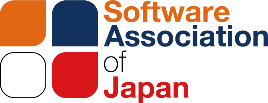 一般社団法人ソフトウェア協会　御中貴協会の趣旨に賛同し、行政会員（賛助会員）として入会を申込みます。1.SAJプライバシーポリシー（https://www.saj.or.jp/privacy/index.html）に同意します。　　□同意する　□同意しない2.健全な情報化社会の実現を阻害する反社会勢力及び団体には毅然として対抗し、関係を遮断します。　□同意する　□同意しない申込日　令和　　年　　月　　日◆入会申込にあたり、以下の会社概要について「太枠線内」をご記入ください。→裏面を必ずご記入ください。連絡先登録用紙◆入会申込にあたり、以下の「太枠線内（全て）」をご記入ください。協会に対する要望がありましたらご記入下さい。（協会 Webページ：https://www.saj.or.jp/）一般社団法人ソフトウェア協会◇お問い合わせ・入会申込書送付先　　一般社団法人ソフトウェア協会 事務局〒107-0052　東京都港区赤坂1-3-6　赤坂グレースビル TEL:03-3560-8440　E-mail:gyoumu1@saj.or.jpフリガナ都道府県市町村名英語表記名所在地〒　　　　－　　　　※都道府県からご記入ください〒　　　　－　　　　※都道府県からご記入ください〒　　　　－　　　　※都道府県からご記入くださいフリガナ代表者氏名代表者職位ホームページURL※SAJ Webページから貴社のURLをリンクしますので、リンク可能な貴社のURLを記載して下さい※SAJ Webページから貴社のURLをリンクしますので、リンク可能な貴社のURLを記載して下さい※SAJ Webページから貴社のURLをリンクしますので、リンク可能な貴社のURLを記載して下さい大代表電話番号職員数令和　　年度現在　　　　　　　　　　名歳出総額令和　　年度　　　　百万円人口令和　　年度現在　約　　　　　　　　人ＩＴ関連投資総額令和　　年度　　　　百万円※代表者氏名とは、都道府県・市町村の代表者のことです。◆以下の項目は、地方庁・全国都市　東京事務所設置のある場合のみご記入ください。（ご記入は任意です）※代表者氏名とは、都道府県・市町村の代表者のことです。◆以下の項目は、地方庁・全国都市　東京事務所設置のある場合のみご記入ください。（ご記入は任意です）※代表者氏名とは、都道府県・市町村の代表者のことです。◆以下の項目は、地方庁・全国都市　東京事務所設置のある場合のみご記入ください。（ご記入は任意です）※代表者氏名とは、都道府県・市町村の代表者のことです。◆以下の項目は、地方庁・全国都市　東京事務所設置のある場合のみご記入ください。（ご記入は任意です）東京事務所担当者登録情報フリガナ担当者氏名所属部署・役職E-mailアドレス所在地〒　　　　－　　　　〒　　　　－　　　　〒　　　　－　　　　電話番号フリガナ都道府県市町村名協会担当代表者登録情報※協会担当代表者とは、協会活動に対して決定権を持つ方のことです。フリガナ氏名所属部署・役職E-mailアドレス所在地※代表者と同じ場合は省略可〒　　　　－　　　　電話番号協会連絡担当者登録情報※協会連絡担当者とは、協会からの各種ご案内をさせていただく窓口の方のことです。フリガナ氏名所属部署・役職E-mailアドレス所在地※代表者と同じ場合は省略可〒　　　　－　　　　電話番号(ご記入は任意です)